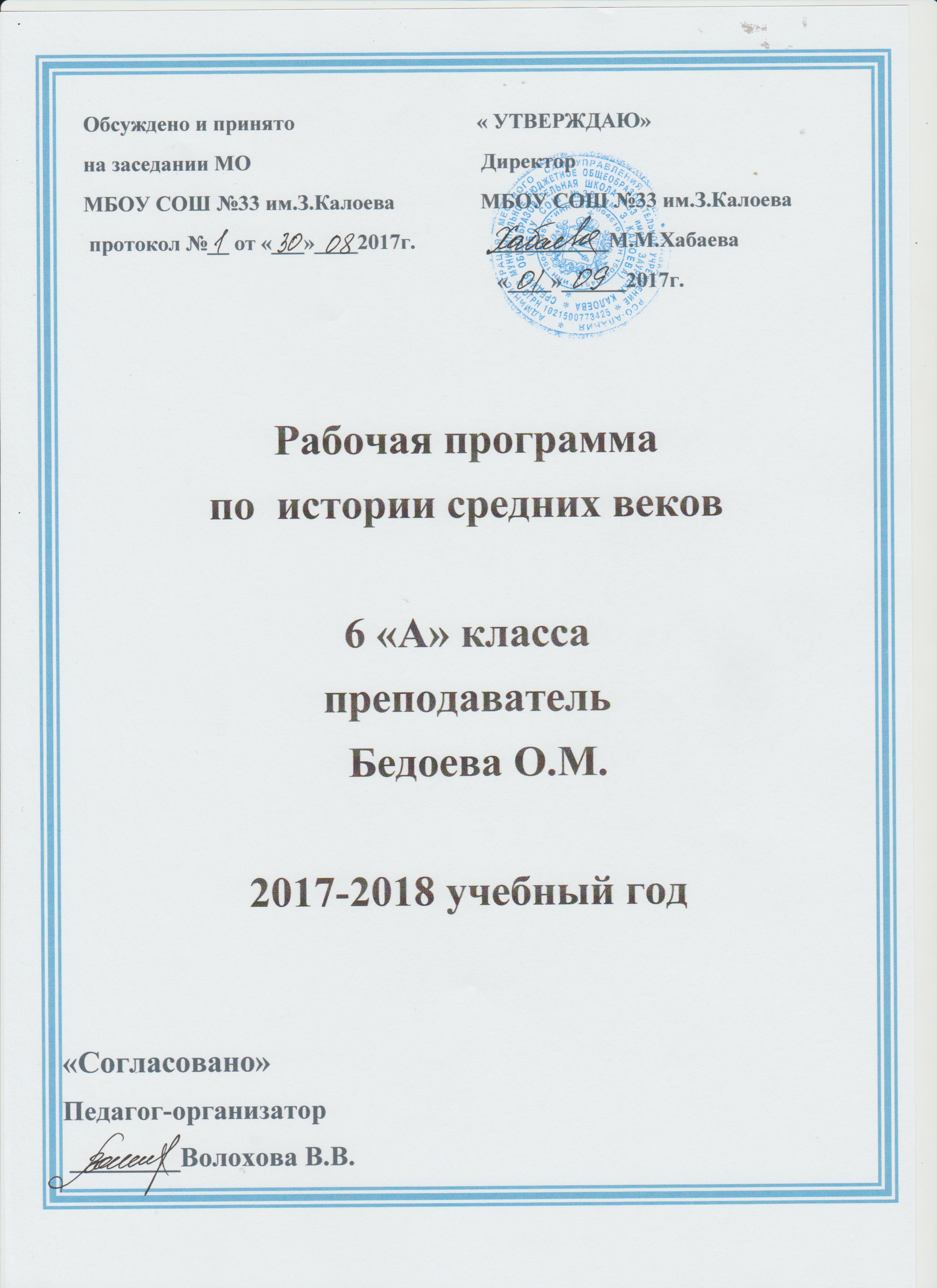 Пояснительная записка по «Истории Средних веков» 6 класс. Рабочая программа  по истории составлена на основе Федерального компонента государственного стандарта общего образования по истории, Примерной программы основного общего образования истории МО РФ 2012г. И авторской программы по редакцией А.А.Вигасина – О.С. Сороко - Цюпы «Всеобщая история». Москва «Просвещение», 2014 год. 	 Программа по истории средних веков ориентирована на учебник Е.В. Агибаловой, Г.М.Донского «История Средних веков» Москва «Просвещение» 2014 год и рассчитана на 34 учебных часа из расчета 2 часа в неделю . Программа курса охватывает период с конца V по XV вв., от падения Западной Римской империи до начала эпохи Великих географических открытий. Курс дает возможность проследить огромную роль Средневековья в складывании основ современного мира, уделяя внимание тем феноменам истории Средних веков, которые, так или иначе, вошли в современную цивилизацию. В рамках реализации программы олимпийского образования в программу включены уроки, знакомящие обучающихся с образом жизни рыцарства.Задача курса – показать самобытные черты Средневековья, его непохожесть на современный мир, с тем, чтобы помочь ученикам не судить свысока о давно ушедших веках, а стремиться их понять и с уважением относиться не только к своим, но и чужим традициям.Изучение Истории Средних веков на ступени основного общего образования направлено на достижение следующих целей: 1)освоение знаний о важнейших событиях, процессах отечественной и всемирной истории в их взаимосвязи и хронологической последовательности;2)овладение элементарными методами исторического познания, умениями работать с разными источниками исторической информации;3)формирование ценностных ориентаций в ходе ознакомления с исторически сложившимися культурными, религиозными, этнонациональными традициями;4)применение знаний и представлений об исторически сложившихся системах социальных норм и ценностей для жизни в поликультурном, полиэтническом и многоконфессиональном обществе, участие в межкультурном взаимодействии, толерантного отношения к представителям других наров и стран;Требования к уровню подготовки учащихся  должны знать/уметь:- факты, явления, процессы, понятия, характеризующие целостность исторического процесса;-особенности исторического, социологического, политологического, культурологического анализа событий, явлений, процессов прошлого;- взаимосвязь  и особенности истории мира и России.-  периодизацию  всемирной истории  и отечественной;- современные версии и трактовки важнейших проблем всемирной, отечественной  истории;-особенности исторического пути  России, ее роль в мировом сообществе;Должны уметь:- проводить комплексный поиск исторической информации в источниках разного типа;- критически анализировать источник исторической информации;- систематизировать разнообразную историческую информацию на основе своих представлений об общих закономерностях всемирно – исторического процесса;- анализировать  историческую информацию, представленную в разных знаковых системах (текст, карта, таблица, схема);- формировать собственный алгоритм решения историко-познавательных задач;- участвовать в дискуссиях по историческим проблемам,  формировать собственную позицию по обсуждаемым вопросам.Использовать  приобретенные знания и умения в практической деятельности и повседневной жизни:- для определения собственной позиции по отношению к явлениям современной  жизни;- использования навыков исторического анализа при критическом восприятии получаемой извне  социальной информации;- соотнесения своих действий и поступков окружающих с исторически сложившимися формами социального поведения;- осознания себя как представителя исторически сложившегося гражданского, этнокультурного, конфессионального сообщества, гражданина России.Владеть компетенциями: информационной, коммуникативной, рефлексивной, познавательной.Распределение времени в программе по Истории средних веков: 2 часа в неделюВсего – 36 часовКалендарно-тематическое планирование по «Истории средних веков» в 6 классе.ИСТОРИЯ СРЕДНИХ ВЕКОВ  (36 часов)Понятие «средние века». Хронологические рамки средневековья.Западная и Центральная Европа в V-XIII вв.Великое переселение народов. Кельты, германцы, славяне, тюрки. Образование варварских королевств. Расселение франков, занятия, общественное устройство. Роль христианства в раннем средневековье. Христианизация Европы. Аврелий Августин. Иоанн Златоуст. Создание и распад империи Карла Великого. Образование государств в Западной Европе. Политическая раздробленность. Норманнские завоевания. Ранние славянские государства. Просветители славян – Кирилл и Мефодий.Средневековое европейское обществоСословное общество в средневековой Европе. Феодализм. Власть духовная и светская. Образование двух ветвей христианства – православия и католицизма. Римско-католическая церковь в средневековье. Фома Аквинский. Монастыри и монахи. Ереси и борьба церкви против их распространения. Феодальное землевладение. Сеньоры и вассалы. Европейское рыцарство: образ жизни и правила поведения. Особенности хозяйственной жизни. Феодалы и крестьянская община. Феодальные повинности. Жизнь, быт и труд крестьян. Средневековый город. Жизнь и быт горожан. Цехи и гильдии.Византия и арабский мир. Крестовые походыВизантийская империя: территория, хозяйство, государственное устройство. Императоры Византии. Арабские племена: расселение, занятия. Возникновение ислама. Мухаммед. Коран. Арабские завоевания в Азии, Северной Африке, Европе. Крестовые походы и их влияние на жизнь европейского общества. Католицизм, православие и ислам в эпоху крестовых походов. Начало Реконкисты на Пиренейском полуострове.Завоевания сельджуков и османов. Падение Византии. Османская империя.Страны Азии и Америки в эпоху средневековья (V-XV вв.)Китай: распад и восстановление единой державы. Империи Тан и Сун. Крестьянские восстания, нашествия кочевников. Создание империи Мин. Индийские княжества. Создание государства Великих Моголов. Делийский султанат. Средневековая Япония. Государства Центральной Азии в средние века. Государство Хорезм и его покорение монголами. Походы Тимура (Тамерлана). Доколумбовы цивилизации Америки. Майя, атцтеки и инки: государства, верования, особенности хозяйственной жизни.Государства Европы в XIV-XV вв.Возникновение сословно-представительных монархий в европейских странах. Генеральные штаты во Франции. Особенности сословно-представительной монархии в Англии. Великая хартия вольностей. Парламент. Священная Римская империя германской нации. Германские государства в XIV-XV вв. Кризис европейского сословного общества в XIV-XV вв. Столетняя война: причины и итоги. Жанна д’Арк. Война Алой и Белой розы. Крестьянские и городские восстания. Жакерия. Восстание Уота Тайлера. Кризис католической церкви. Папы и императоры. Гуситское движение в Чехии. Ян Гус.Культурное наследие СредневековьяДуховный мир средневекового человека. Быт и праздники. Средневековый эпос. Рыцарская литература. Городской и крестьянский фольклор. Романский и готический стили в архитектуре, скульптуре и декоративном искусстве. Развитие науки и техники. Появление университетов. Схоластика. Начало книгопечатания в Европе. Культурное наследие Византии.Особенности средневековой культуры народов Востока. Архитектура и поэзия.Результаты обучения и усвоения содержания курса всеобщей историиЛичностные результаты:· осознание своей идентичности как гражданина страны, члена семьи, этнической и религиозной группы, локальной и региональной общности;· освоение гуманистических традиций и ценностей современного общества, уважение прав и свобод человека;· осмысление социально-нравственного опыта предшествующих поколений, способность к определению своей позиции и ответственному поведению в современном обществе;· понимание культурного многообразия мира, уважение к культуре своего и других народов, толерантность.Метапредметные результаты:· способность сознательно организовывать и регулировать свою деятельность — учебную, общественную и др.;· владение умениями работать с учебной и внешкольной информацией (анализировать и обобщать факты, составлять простой и развернутый план, тезисы, конспект, формулировать и обосновывать выводы и т. д.), использовать современные источники информации, в том числе материалы на электронных носителях;· способность решать творческие задачи, представлять результаты своей деятельности в различных формах (сообщение, эссе, презентация, реферат и др.);· готовность к сотрудничеству с соучениками, коллективной работе, освоение основ межкультурного взаимодействия в школе и социальном окружении и др.· активное применение знаний и приобретённых умений, освоенных в школе, в повседневной жизни и продуктивное взаимодействие с другими людьми в профессиональной сфере и социуме.Предметные результаты изучения истории учащимися 5—9 классов включают:· овладение целостными представлениями об историческом пути народов своей страны и человечества как необходимой основой для миропонимания и познания современного общества;· способность применять понятийный аппарат исторического знания и приемы исторического анализа для раскрытия сущности и значения событий и явлений прошлого и современности;· умения изучать и систематизировать информацию из различных исторических и современных источников, раскрывая ее социальную принадлежность и познавательную ценность;· расширение опыта оценочной деятельности на основе осмысления жизни и деяний личностей и народов в истории своей страны и человечества в целом;· готовность применять исторические знания для выявления и сохранения исторических и культурных памятников своей страны и мира.Соотнесение элементов учебной деятельности школьников и ведущих процедур исторического познания позволяет определить структуру подготовки учащихся 5—9 классов по истории в единстве ее содержательных (объектных) и деятельностных (субъектных) компонентов.Предполагается, что в результате изучения истории в основной школе учащиеся должны овладеть следующими знаниями, представлениями, умениями:1. Знание хронологии, работа с хронологией:· указывать хронологические рамки и периоды ключевых процессов, а также даты важнейших событий отечественной и всеобщей истории;· соотносить год с веком, устанавливать последовательность и длительность исторических событий.2. Знание исторических фактов, работа с фактами:· характеризовать место, обстоятельства, участников, результаты важнейших исторических событий;· группировать (классифицировать) факты по различным признакам.3. Работа с историческими источниками:· читать историческую карту с опорой на легенду;· проводить поиск необходимой информации в одном или нескольких источниках (материальных, текстовых, изобразительных и др.);· сравнивать данные разных источников, выявлять их сходство и различия.4. Описание (реконструкция):· рассказывать (устно или письменно) об исторических событиях, их участниках;· характеризовать условия и образ жизни, занятия людей в различные исторические эпохи;· на основе текста и иллюстраций учебника, дополнительной литературы, макетов и т. п. составлять описание исторических объектов, памятников.5. Анализ, объяснение:· различать факт (событие) и его описание (факт источника, факт историка);· соотносить единичные исторические факты и общие явления;· называть характерные, существенные признаки исторических событий и явлений;· раскрывать смысл, значение важнейших исторических понятий;· сравнивать исторические события и явления, определять в них общее и различия;· излагать суждения о причинах и следствиях исторических событий.6. Работа с версиями, оценками:· приводить оценки исторических событий и личностей, изложенные в учебной литературе;· определять и объяснять (аргументировать) свое отношение к наиболее значительным событиям и личностям в истории и их оценку.7. Применение знаний и умений в общении, социальной среде:· применять исторические знания для раскрытия причин и оценки сущности современных событий;· использовать знания об истории и культуре своего на­рода и других народов в общении с людьми в школе и вне­школьной жизни как основу диалога в поликультурной среде;· способствовать сохранению памятников истории и куль­туры (участвовать в создании школьных музеев, учебных и общественных мероприятиях по поиску и охране памятников истории и культуры).Показатели освоения курсаПоказателями усвоения учебного содержания курса являют­ся базовые компетентности: социально-адаптивная (граждан­ственная), когнитивная (познавательная), информационно-технологическая, коммуникативнаяРезультаты усвоения социально-адаптивной, информационно-технологической и коммуникативной компетентностей- способность осуществлять поиск нужной информациипо заданной теме в источниках различного типа;- способность выделять главное в тексте и второстепенное;- способность анализировать графическую, статистиче­скую, художественную, текстовую, аудиовизуальную и пр.;- способность выстраивать ответ в соответствии с задани­ем, целью (сжато, полно, выборочно). Способность развёрну­то излагать свою точку зрения, аргументировать её в соответ­ствии с возрастными возможностями;- способность пользоваться мультимедийными ресурсами и компьютером для обработки, передачи, систематизации информации в соответствии с целью;- способность (на уровне возраста) вести диалог, публич­но выступать с докладом, защитой презентации;- способность организовывать свою деятельность и соот­носить её с целью группы, коллектива;- способность слышать, слушать и учитывать мнение дру­гого в процессе учебного сотрудничества;способность определять свою роль в учебной группе и определять вклад в общий результат;способность оценивать и корректировать своё поведение в социальной среде.КРИТЕРИИ  ОЦЕНИВАНИЯ ОТВЕТА ПО ПРЕДМЕТУ «ИСТОРИЯ»Оценка «5» ставится, если ученик: 1. Показывает глубокое и полное знание и понимание всего объема программного материала; полное понимание сущности рассматриваемых понятий, явлений и закономерностей, теорий, взаимосвязей. 2. Умеет составить полный и правильный ответ на основе изученного материала; выделять главные положения, самостоятельно подтверждать ответ конкретными примерами, фактами; самостоятельно и аргументировано делать анализ, обобщать, выводы. Устанавливает межпредметные (на основе ранее приобретенных знаний) и внутрипредметные связи, творчески применяет полученные знания в незнакомой ситуации. Последовательно, четко, связно, обоснованно и безошибочно излагает учебный материал: дает ответ в логической последовательности с использованием принятой терминологии; делает собственные выводы; формирует точное определение и истолкование основных понятий; при ответе не повторяет дословно текст учебника; излагает материал литературным языком; правильно и обстоятельно отвечает на дополнительные вопросы учителя. Самостоятельно и рационально использует наглядные пособия, справочные материалы, учебник, дополнительную литературу, первоисточники. 3. Самостоятельно, уверенно и безошибочно применяет полученные знания в решении проблем на творческом уровне; допускает не более одного недочета, который легко исправляет по требованию учителя. Оценка «4» ставится, если ученик: 1. Показывает знания всего изученного программного материала. Дает полный и правильный ответ на основе изученных теорий; допускает незначительные ошибки и недочеты при воспроизведении изученного материала, определения понятий, неточности при использовании научных терминов или в выводах и обобщениях; материал излагает в определенной логической последовательности, при этом допускает одну негрубую ошибку или не более двух недочетов и может их исправить самостоятельно при требовании или при небольшой помощи преподавателя; в основном усвоил учебный материал; подтверждает ответ конкретными примерами; правильно отвечает на дополнительные вопросы учителя. 2. Умеет самостоятельно выделять главные положения в изученном материале; на основании фактов и примеров обобщать, делать выводы, устанавливать внутрипредметные связи. Применяет полученные знания на практике в видоизмененной ситуации, соблюдает основные правила культуры устной и письменной речи, использует научные термины. 3. Не обладает достаточным навыком работы со справочной литературой, учебником, первоисточниками (правильно ориентируется, но работает медленно). Допускает негрубые нарушения правил оформления письменных работ. Оценка «3» ставится, если ученик: 1. Усвоил основное содержание учебного материала, имеет пробелы в усвоении материала, не препятствующие дальнейшему усвоению программного материала; материал излагает несистематизированно, фрагментарно, не всегда последовательно. 2. Показывает недостаточную  сформированность  отдельных знаний и умений; выводы и обобщения аргументирует слабо, допускает в них ошибки. 3. Допустил ошибки и неточности в использовании научной терминологии, определения понятий дал недостаточно четкие; не использовал в качестве доказательства выводы и обобщения из наблюдений, фактов или допустил ошибки при их изложении. 4. Испытывает затруднения в применении знаний, при объяснении конкретных явлений на основе теорий, или в подтверждении конкретных примеров практического применения теорий. 5. Отвечает неполно на вопросы учителя (упуская и основное), или воспроизводит содержание текста учебника, но недостаточно понимает отдельные положения, имеющие важное  значение в этом тексте. 6. Обнаруживает недостаточное понимание отдельных положений при воспроизведении  текста учебника (записей, первоисточников) или отвечает неполно на вопросы учителя, допуская одну - две грубые ошибки. Оценка «2» ставится, если ученик: 1. Не усвоил и не раскрыл основное содержание материала; не делает выводов и обобщений. 2. Не знает и не понимает значительную или основную часть программного материала в пределах поставленных вопросов или имеет слабо сформированные и неполные знания и не умеет применять их к решению конкретных вопросов. 3. При ответе (на один вопрос) допускает более двух грубых ошибок, которые не может исправить даже при помощи учителя. 4. Не может ответить ни на один их поставленных вопросов. 5. Полностью не усвоил материал.УЧЕБНО-МЕТОДИЧЕСКОЕ ОБЕСПЕЧЕНИЕ:История Средних веков:1. Авторская программа «Всеобщая история. История Средних веков» Н.И. Шевченко. - М., «Просвещение», 2014 г.2. Учебник Е.В. Агибалова, Г.М. Донского История Средних веков. - М, Просвещение, 2014;3. Рабочая тетрадь к учебнику Е.В. Агибаловой и Г.М. Донского / автор Крючкова Е.А.- М., Просвещение, 2014;4.Т.П. Гусарова. Атлас по истории Средних веков с комплектом контурных карт.. – М.: Дрофа, 2014Список образовательных интернет-ресурсов по истории СредневековьяИнтернет-ресурсы портала «Европейское Средневековье»: http: //antology.rchgi. spb. ru/links .htmМанускрипты и рукописи на латыни:http://www.tertullian.org/manuscripts apologeticum/manu-scriptsapologeticum.htmМатериалы по курсу «История средних веков» на сайте исторического Факультета МГУ им. М. В. Ломоносова:http: //www, hist. msu. ru/Depart ments/Medieval/exam. htm«Почемучка»: ответы на различные вопросы по истории Средневековья для школьников:http://pochemuchca.ru/srednev.html«Мир ссылок»: коллекция ссылок на различные сайты, посвященные средневековой тематике:http://mir-ssylok.narod.ru/vi sr.htmСписок литературы для учителяОсновная литератураГумилёв Л. Н. Ритмы Евразии /Л. Н. Гумилёв. — М., 1993.Дюби Ж. Средние века: От Гуго Капета до Жанны д’Арк / Ж. Дюби. – М., 2000.Дюби Ж. Трехчастная модель, или Представления средневекового общества о себе самом / Ж. Дюби. — М., 2000.Егер О. История Средних вков / О. Егер. — М., 2007.Ле Гофф Ж. Другое Средневековье: Время, труд и культура Запада / Ж. Ле Гофф. — Екатеринбург, 2000.Право в средневековом мире /под ред. О. И. Варьяш. — СПб., 2001.Шевченко Н. И. Вся история в датах: Древний мир и Средние века: Электронный интерактивный справочник/ Н. И. Шевченко — М.: Новый Диск, 2007.Темы разделов программыКоличество часовВведение в историю средних веков1Глава I: «Становление средневековой  Европы VI – XI века»5Глава II : «Византийская империя и славяне в VI – XI веках»4Глава III : «Арабы в VI – XI веках»2Глава IV : «Феодалы и крестьяне»2Глава V : «Средневековый город в Западной и Центральной Европе»4Глава VI : «Католическая церковь в XI – XIII веках. Крестовые походы»2Глава VII : «Образование централизованных государств в Западной Европе XI – XV века»7Глава VIII : «Славянские государства и Византия в XIV – XV веках»2Глава IX : «Культура Западной Европы в Средние века»4Глава X : «Народы Азии, Америки и Африки в Средние века»3№ п/п№ п/п№ п/пНаименование разделов и темНаименование разделов и темНаименование разделов и темХарактеристика основных видов деятельности ученикаХарактеристика основных видов деятельности ученикаХарактеристика основных видов деятельности ученикаХарактеристика основных видов деятельности ученикаПлановые сроки прохождения темыПлановые сроки прохождения темы№ п/п№ п/п№ п/пНаименование разделов и темНаименование разделов и темНаименование разделов и темХарактеристика основных видов деятельности ученикаХарактеристика основных видов деятельности ученикаХарактеристика основных видов деятельности ученикаХарактеристика основных видов деятельности ученикаПлановые сроки прохождения темыПлановые сроки прохождения темы1.1.1.Вводный урок. Живое Средневековье.Вводный урок. Живое Средневековье.Вводный урок. Живое Средневековье.Называть хронологические рамки средневековья. Объяснять значение понятий, составлять описание памятников Средневековья по историческим источникамНазывать хронологические рамки средневековья. Объяснять значение понятий, составлять описание памятников Средневековья по историческим источникамНазывать хронологические рамки средневековья. Объяснять значение понятий, составлять описание памятников Средневековья по историческим источникамНазывать хронологические рамки средневековья. Объяснять значение понятий, составлять описание памятников Средневековья по историческим источникам02.09.201702.09.20172.2.2. Королевство франков  и христианская церковь в раннее Средневековье.  Королевство франков  и христианская церковь в раннее Средневековье.  Королевство франков  и христианская церковь в раннее Средневековье. Франки: расселение, занятия, общественное устройство.  Создание Франкского государства.Христианизация Европы. Аврелий Августин, Иоанн Златоуст.Франки: расселение, занятия, общественное устройство.  Создание Франкского государства.Христианизация Европы. Аврелий Августин, Иоанн Златоуст.Франки: расселение, занятия, общественное устройство.  Создание Франкского государства.Христианизация Европы. Аврелий Августин, Иоанн Златоуст.Франки: расселение, занятия, общественное устройство.  Создание Франкского государства.Христианизация Европы. Аврелий Августин, Иоанн Златоуст.05.09.201705.09.20173.3.3.Возникновение и распад империи Карла Великого.Возникновение и распад империи Карла Великого.Возникновение и распад империи Карла Великого.Называть характерные черты политического устройства империи Карла Великого. Объяснять значение понятий, сравнивать управление государством при Хлодвиге и Карле Великом, анализировать причины распада империи. систематизировать материал в виде схемы «Феодальная лестница»Называть характерные черты политического устройства империи Карла Великого. Объяснять значение понятий, сравнивать управление государством при Хлодвиге и Карле Великом, анализировать причины распада империи. систематизировать материал в виде схемы «Феодальная лестница»Называть характерные черты политического устройства империи Карла Великого. Объяснять значение понятий, сравнивать управление государством при Хлодвиге и Карле Великом, анализировать причины распада империи. систематизировать материал в виде схемы «Феодальная лестница»Называть характерные черты политического устройства империи Карла Великого. Объяснять значение понятий, сравнивать управление государством при Хлодвиге и Карле Великом, анализировать причины распада империи. систематизировать материал в виде схемы «Феодальная лестница»09.09.201709.09.20174.4.4.Западная  Европа в IX – XI веках.Западная  Европа в IX – XI веках.Западная  Европа в IX – XI веках.Объснить причины ослабления королевской власти во Франции.Сравнивать королевскую во Франции и Германии.Объснить причины ослабления королевской власти во Франции.Сравнивать королевскую во Франции и Германии.Объснить причины ослабления королевской власти во Франции.Сравнивать королевскую во Франции и Германии.Объснить причины ослабления королевской власти во Франции.Сравнивать королевскую во Франции и Германии.12.09.201712.09.20175.5.5.Входная диагностическая контрольная работаВходная диагностическая контрольная работаВходная диагностическая контрольная работаПовторение материала за 5 класс курса «История Древнего мира»Повторение материала за 5 класс курса «История Древнего мира»Повторение материала за 5 класс курса «История Древнего мира»Повторение материала за 5 класс курса «История Древнего мира»16.09.201716.09.2017666Культура Западной Европы в раннее Средневековье.Культура Западной Европы в раннее Средневековье.Культура Западной Европы в раннее Средневековье.Памятники. Произведения литературы, живописи, архитектуры.Памятники. Произведения литературы, живописи, архитектуры.Памятники. Произведения литературы, живописи, архитектуры.Памятники. Произведения литературы, живописи, архитектуры.19.09.201719.09.2017Раздел II. Византийская империя и славянский мир в VI-XI вв. – 4 часаРаздел II. Византийская империя и славянский мир в VI-XI вв. – 4 часаРаздел II. Византийская империя и славянский мир в VI-XI вв. – 4 часаРаздел II. Византийская империя и славянский мир в VI-XI вв. – 4 часаРаздел II. Византийская империя и славянский мир в VI-XI вв. – 4 часаРаздел II. Византийская империя и славянский мир в VI-XI вв. – 4 часаРаздел II. Византийская империя и славянский мир в VI-XI вв. – 4 часаРаздел II. Византийская империя и славянский мир в VI-XI вв. – 4 часаРаздел II. Византийская империя и славянский мир в VI-XI вв. – 4 часаРаздел II. Византийская империя и славянский мир в VI-XI вв. – 4 часаРаздел II. Византийская империя и славянский мир в VI-XI вв. – 4 часаРаздел II. Византийская империя и славянский мир в VI-XI вв. – 4 часаРаздел II. Византийская империя и славянский мир в VI-XI вв. – 4 часаРаздел II. Византийская империя и славянский мир в VI-XI вв. – 4 часаРаздел II. Византийская империя и славянский мир в VI-XI вв. – 4 часаРаздел II. Византийская империя и славянский мир в VI-XI вв. – 4 часа7.7.7.Византия при Юстиниане. Борьба империи  с внешними врагами.Византия при Юстиниане. Борьба империи  с внешними врагами.Византия при Юстиниане. Борьба империи  с внешними врагами.Называть существенные признаки политического устройства Византии, сравнивать управление государством в Византии и в империи Карла Великого, высказывать и аргументировать своё отношение к деятельности ЮстинианаНазывать существенные признаки политического устройства Византии, сравнивать управление государством в Византии и в империи Карла Великого, высказывать и аргументировать своё отношение к деятельности ЮстинианаНазывать существенные признаки политического устройства Византии, сравнивать управление государством в Византии и в империи Карла Великого, высказывать и аргументировать своё отношение к деятельности ЮстинианаНазывать существенные признаки политического устройства Византии, сравнивать управление государством в Византии и в империи Карла Великого, высказывать и аргументировать своё отношение к деятельности ЮстинианаНазывать существенные признаки политического устройства Византии, сравнивать управление государством в Византии и в империи Карла Великого, высказывать и аргументировать своё отношение к деятельности Юстиниана23.09.20178.8.8.Культура Византии.Культура Византии.Культура Византии.Составлять описание средневековых памятников.Составлять описание средневековых памятников.Составлять описание средневековых памятников.Составлять описание средневековых памятников.Составлять описание средневековых памятников.26.09.20179.9.9.Образование славянских государств.Образование славянских государств.Образование славянских государств.Сравнивать управление государством у южных, западных и восточных славян.Объяснять причины различия судеб славянских государств.Сравнивать управление государством у южных, западных и восточных славян.Объяснять причины различия судеб славянских государств.Сравнивать управление государством у южных, западных и восточных славян.Объяснять причины различия судеб славянских государств.Сравнивать управление государством у южных, западных и восточных славян.Объяснять причины различия судеб славянских государств.Сравнивать управление государством у южных, западных и восточных славян.Объяснять причины различия судеб славянских государств.30.09.2017Раздел III. Арабы в VI – XI веках – 2 часаРаздел III. Арабы в VI – XI веках – 2 часаРаздел III. Арабы в VI – XI веках – 2 часаРаздел III. Арабы в VI – XI веках – 2 часаРаздел III. Арабы в VI – XI веках – 2 часаРаздел III. Арабы в VI – XI веках – 2 часаРаздел III. Арабы в VI – XI веках – 2 часаРаздел III. Арабы в VI – XI веках – 2 часаРаздел III. Арабы в VI – XI веках – 2 часаРаздел III. Арабы в VI – XI веках – 2 часаРаздел III. Арабы в VI – XI веках – 2 часаРаздел III. Арабы в VI – XI веках – 2 часаРаздел III. Арабы в VI – XI веках – 2 часаРаздел III. Арабы в VI – XI веках – 2 часаРаздел III. Арабы в VI – XI веках – 2 часаРаздел III. Арабы в VI – XI веках – 2 часа1111Возникновение ислама. арабский халифат и его распад.Возникновение ислама. арабский халифат и его распад.Возникновение ислама. арабский халифат и его распад.Рассказывать об образе жизни и занятиях жителей Аравийского полуострова.Называть различия между исламом и христианством.Рассказывать об образе жизни и занятиях жителей Аравийского полуострова.Называть различия между исламом и христианством.Рассказывать об образе жизни и занятиях жителей Аравийского полуострова.Называть различия между исламом и христианством.Рассказывать об образе жизни и занятиях жителей Аравийского полуострова.Называть различия между исламом и христианством.Рассказывать об образе жизни и занятиях жителей Аравийского полуострова.Называть различия между исламом и христианством.Рассказывать об образе жизни и занятиях жителей Аравийского полуострова.Называть различия между исламом и христианством.03.10.20171212Культура стран халифатаКультура стран халифатаКультура стран халифатаОбъяснять связь между античным наследием и исламской культурой.Объяснять связь между античным наследием и исламской культурой.Объяснять связь между античным наследием и исламской культурой.Объяснять связь между античным наследием и исламской культурой.Объяснять связь между античным наследием и исламской культурой.Объяснять связь между античным наследием и исламской культурой.07.10.2017Раздел IV. Феодалы и крестьяне – 2 часа.Раздел IV. Феодалы и крестьяне – 2 часа.Раздел IV. Феодалы и крестьяне – 2 часа.Раздел IV. Феодалы и крестьяне – 2 часа.Раздел IV. Феодалы и крестьяне – 2 часа.Раздел IV. Феодалы и крестьяне – 2 часа.Раздел IV. Феодалы и крестьяне – 2 часа.Раздел IV. Феодалы и крестьяне – 2 часа.Раздел IV. Феодалы и крестьяне – 2 часа.Раздел IV. Феодалы и крестьяне – 2 часа.Раздел IV. Феодалы и крестьяне – 2 часа.Раздел IV. Феодалы и крестьяне – 2 часа.Раздел IV. Феодалы и крестьяне – 2 часа.Раздел IV. Феодалы и крестьяне – 2 часа.Раздел IV. Феодалы и крестьяне – 2 часа.Раздел IV. Феодалы и крестьяне – 2 часа.13Средневековая деревняСредневековая деревняСредневековая деревняСредневековая деревняСредневековая деревняСредневековая деревняСистематизировать информацию о феодале, крестьяне и их отношениях.Анализировать положение земледельца, его быт и образ жизни.Систематизировать информацию о феодале, крестьяне и их отношениях.Анализировать положение земледельца, его быт и образ жизни.Систематизировать информацию о феодале, крестьяне и их отношениях.Анализировать положение земледельца, его быт и образ жизни.Систематизировать информацию о феодале, крестьяне и их отношениях.Анализировать положение земледельца, его быт и образ жизни.14.10.201714В рыцарском замке.В рыцарском замке.В рыцарском замке.В рыцарском замке.В рыцарском замке.В рыцарском замке.Объяснять смысл феодальных отношений.Анализировать роль замка в культуре Средневековья.Объяснять смысл феодальных отношений.Анализировать роль замка в культуре Средневековья.Объяснять смысл феодальных отношений.Анализировать роль замка в культуре Средневековья.Объяснять смысл феодальных отношений.Анализировать роль замка в культуре Средневековья.10.10.2017Раздел V. Средневековый город в Западной и Центральной Европе – 4 часа.Раздел V. Средневековый город в Западной и Центральной Европе – 4 часа.Раздел V. Средневековый город в Западной и Центральной Европе – 4 часа.Раздел V. Средневековый город в Западной и Центральной Европе – 4 часа.Раздел V. Средневековый город в Западной и Центральной Европе – 4 часа.Раздел V. Средневековый город в Западной и Центральной Европе – 4 часа.Раздел V. Средневековый город в Западной и Центральной Европе – 4 часа.Раздел V. Средневековый город в Западной и Центральной Европе – 4 часа.Раздел V. Средневековый город в Западной и Центральной Европе – 4 часа.Раздел V. Средневековый город в Западной и Центральной Европе – 4 часа.Раздел V. Средневековый город в Западной и Центральной Европе – 4 часа.Раздел V. Средневековый город в Западной и Центральной Европе – 4 часа.Раздел V. Средневековый город в Западной и Центральной Европе – 4 часа.Раздел V. Средневековый город в Западной и Центральной Европе – 4 часа.Раздел V. Средневековый город в Западной и Центральной Европе – 4 часа.Раздел V. Средневековый город в Западной и Центральной Европе – 4 часа.15Формирование средневековых городов. Формирование средневековых городов. Формирование средневековых городов. Формирование средневековых городов. Формирование средневековых городов. Формирование средневековых городов. Устанавливать связь между развитием орудий труда, различных приспособлений в сельском хозяйстве и экономическим ростом.Устанавливать связь между развитием орудий труда, различных приспособлений в сельском хозяйстве и экономическим ростом.Устанавливать связь между развитием орудий труда, различных приспособлений в сельском хозяйстве и экономическим ростом.Устанавливать связь между развитием орудий труда, различных приспособлений в сельском хозяйстве и экономическим ростом.17.10.201717Горожане и их образ жизниГорожане и их образ жизниГорожане и их образ жизниГорожане и их образ жизниГорожане и их образ жизниГорожане и их образ жизниСравнивать жизнь горожанина и сельского жителя в эпоху Средневековья.Сравнивать жизнь горожанина и сельского жителя в эпоху Средневековья.Сравнивать жизнь горожанина и сельского жителя в эпоху Средневековья.Сравнивать жизнь горожанина и сельского жителя в эпоху Средневековья.21.10.201718Контрольная работа «Средневековый Запад и Центральная Европа»Контрольная работа «Средневековый Запад и Центральная Европа»Контрольная работа «Средневековый Запад и Центральная Европа»Контрольная работа «Средневековый Запад и Центральная Европа»Контрольная работа «Средневековый Запад и Центральная Европа»Контрольная работа «Средневековый Запад и Центральная Европа»Тест. Систематизировать знания.Тест. Систематизировать знания.Тест. Систематизировать знания.Тест. Систематизировать знания.24.10.2017Раздел VI.  Католическая церковь в XI – XIII  веках. Крестовые походы – 2 часа.Раздел VI.  Католическая церковь в XI – XIII  веках. Крестовые походы – 2 часа.Раздел VI.  Католическая церковь в XI – XIII  веках. Крестовые походы – 2 часа.Раздел VI.  Католическая церковь в XI – XIII  веках. Крестовые походы – 2 часа.Раздел VI.  Католическая церковь в XI – XIII  веках. Крестовые походы – 2 часа.Раздел VI.  Католическая церковь в XI – XIII  веках. Крестовые походы – 2 часа.Раздел VI.  Католическая церковь в XI – XIII  веках. Крестовые походы – 2 часа.Раздел VI.  Католическая церковь в XI – XIII  веках. Крестовые походы – 2 часа.Раздел VI.  Католическая церковь в XI – XIII  веках. Крестовые походы – 2 часа.Раздел VI.  Католическая церковь в XI – XIII  веках. Крестовые походы – 2 часа.Раздел VI.  Католическая церковь в XI – XIII  веках. Крестовые походы – 2 часа.Раздел VI.  Католическая церковь в XI – XIII  веках. Крестовые походы – 2 часа.Раздел VI.  Католическая церковь в XI – XIII  веках. Крестовые походы – 2 часа.Раздел VI.  Католическая церковь в XI – XIII  веках. Крестовые походы – 2 часа.Раздел VI.  Католическая церковь в XI – XIII  веках. Крестовые походы – 2 часа.Раздел VI.  Католическая церковь в XI – XIII  веках. Крестовые походы – 2 часа.19Могущество папской власти. Католическая церковь.Могущество папской власти. Католическая церковь.Могущество папской власти. Католическая церковь.Могущество папской власти. Католическая церковь.Могущество папской власти. Католическая церковь.Могущество папской власти. Католическая церковь.Характеризовать положение и образ жизни трех основных сословий средневекового общества.Объяснять причины усиления королевской власти.Рассказывать от событиях, свидетельствующих о противостоянии королей и пап.Характеризовать положение и образ жизни трех основных сословий средневекового общества.Объяснять причины усиления королевской власти.Рассказывать от событиях, свидетельствующих о противостоянии королей и пап.Характеризовать положение и образ жизни трех основных сословий средневекового общества.Объяснять причины усиления королевской власти.Рассказывать от событиях, свидетельствующих о противостоянии королей и пап.Характеризовать положение и образ жизни трех основных сословий средневекового общества.Объяснять причины усиления королевской власти.Рассказывать от событиях, свидетельствующих о противостоянии королей и пап.28.10.201720Могущество папской власти.Крестовые походыМогущество папской власти.Крестовые походыМогущество папской власти.Крестовые походыМогущество папской власти.Крестовые походыМогущество папской власти.Крестовые походыМогущество папской власти.Крестовые походыУстановить связь между Крестовыми походами и стремлением церкви повысить авторитет в обществеОбъяснить цели различных участников Крестовых походов.Установить связь между Крестовыми походами и стремлением церкви повысить авторитет в обществеОбъяснить цели различных участников Крестовых походов.Установить связь между Крестовыми походами и стремлением церкви повысить авторитет в обществеОбъяснить цели различных участников Крестовых походов.Установить связь между Крестовыми походами и стремлением церкви повысить авторитет в обществеОбъяснить цели различных участников Крестовых походов.07.11.2017Крестовые походыКрестовые походыКрестовые походыКрестовые походыКрестовые походыКрестовые походыУстановить связь между Крестовыми походами и стремлением церкви повысить авторитет в обществеОбъяснить цели различных участников Крестовых походов.Установить связь между Крестовыми походами и стремлением церкви повысить авторитет в обществеОбъяснить цели различных участников Крестовых походов.Установить связь между Крестовыми походами и стремлением церкви повысить авторитет в обществеОбъяснить цели различных участников Крестовых походов.Установить связь между Крестовыми походами и стремлением церкви повысить авторитет в обществеОбъяснить цели различных участников Крестовых походов.11.11.2017Раздел VII. Образование централизованных государств в Западной Европе (XI – XV веках.) – 7 часов.Раздел VII. Образование централизованных государств в Западной Европе (XI – XV веках.) – 7 часов.Раздел VII. Образование централизованных государств в Западной Европе (XI – XV веках.) – 7 часов.Раздел VII. Образование централизованных государств в Западной Европе (XI – XV веках.) – 7 часов.Раздел VII. Образование централизованных государств в Западной Европе (XI – XV веках.) – 7 часов.Раздел VII. Образование централизованных государств в Западной Европе (XI – XV веках.) – 7 часов.Раздел VII. Образование централизованных государств в Западной Европе (XI – XV веках.) – 7 часов.Раздел VII. Образование централизованных государств в Западной Европе (XI – XV веках.) – 7 часов.Раздел VII. Образование централизованных государств в Западной Европе (XI – XV веках.) – 7 часов.Раздел VII. Образование централизованных государств в Западной Европе (XI – XV веках.) – 7 часов.Раздел VII. Образование централизованных государств в Западной Европе (XI – XV веках.) – 7 часов.Раздел VII. Образование централизованных государств в Западной Европе (XI – XV веках.) – 7 часов.Раздел VII. Образование централизованных государств в Западной Европе (XI – XV веках.) – 7 часов.Раздел VII. Образование централизованных государств в Западной Европе (XI – XV веках.) – 7 часов.Раздел VII. Образование централизованных государств в Западной Европе (XI – XV веках.) – 7 часов.21212121Как происходило объединение Франции.Как происходило объединение Франции.Как происходило объединение Франции.Как происходило объединение Франции.Объяснять причины ослабления крепостничества, освобождения городов от сеньоров, укрепления центральной власти короля.Объяснять причины ослабления крепостничества, освобождения городов от сеньоров, укрепления центральной власти короля.Объяснять причины ослабления крепостничества, освобождения городов от сеньоров, укрепления центральной власти короля.14.11.201722222222Что англичане считают началом своих свободЧто англичане считают началом своих свободЧто англичане считают началом своих свободЧто англичане считают началом своих свободВыявлять новизну реформ Генриха 2 Плантагенета.Характеризовать парламент с позиции сословного представительства.Выявлять новизну реформ Генриха 2 Плантагенета.Характеризовать парламент с позиции сословного представительства.Выявлять новизну реформ Генриха 2 Плантагенета.Характеризовать парламент с позиции сословного представительства.18.11.201723232323Усиление королевской власти в конце XV во Франции и в Англии.Усиление королевской власти в конце XV во Франции и в Англии.Усиление королевской власти в конце XV во Франции и в Англии.Усиление королевской власти в конце XV во Франции и в Англии.Рассказывать о последствиях Столетней войны для Франции и Англии.Выделять особенности завершения процесса объединения Франции.Рассказывать о последствиях Столетней войны для Франции и Англии.Выделять особенности завершения процесса объединения Франции.Рассказывать о последствиях Столетней войны для Франции и Англии.Выделять особенности завершения процесса объединения Франции.24242424Реконкиста и образование централизованных государств на Пиренейском полуострове.Реконкиста и образование централизованных государств на Пиренейском полуострове.Реконкиста и образование централизованных государств на Пиренейском полуострове.Реконкиста и образование централизованных государств на Пиренейском полуострове.Объяснять причины и особенности Реконкисты.Характеризовать сословно – монархические централизованные государства Пиренейского полуострова.Объяснять причины и особенности Реконкисты.Характеризовать сословно – монархические централизованные государства Пиренейского полуострова.Объяснять причины и особенности Реконкисты.Характеризовать сословно – монархические централизованные государства Пиренейского полуострова.25252525Государства, оставшиеся раздробленными: Германия и Италия в XII – XV вв.Государства, оставшиеся раздробленными: Германия и Италия в XII – XV вв.Государства, оставшиеся раздробленными: Германия и Италия в XII – XV вв.Государства, оставшиеся раздробленными: Германия и Италия в XII – XV вв.Рассказывать о коммунах Милана, Пизы, Болоньи.Объяснять особенности процесса образования самостоятельных централизованных государств.Характеризовать политику правления династии Медичи.Рассказывать о коммунах Милана, Пизы, Болоньи.Объяснять особенности процесса образования самостоятельных централизованных государств.Характеризовать политику правления династии Медичи.Рассказывать о коммунах Милана, Пизы, Болоньи.Объяснять особенности процесса образования самостоятельных централизованных государств.Характеризовать политику правления династии Медичи.26262626Повторительно - обобщающий урок «Централизованные государства в Западной Европе.»Повторительно - обобщающий урок «Централизованные государства в Западной Европе.»Повторительно - обобщающий урок «Централизованные государства в Западной Европе.»Повторительно - обобщающий урок «Централизованные государства в Западной Европе.»Тест. Систематизировать знания у учащихся.Тест. Систематизировать знания у учащихся.Тест. Систематизировать знания у учащихся.27272727Повторительно - обобщающий урок «Централизованные государства в Западной Европе.»Повторительно - обобщающий урок «Централизованные государства в Западной Европе.»Повторительно - обобщающий урок «Централизованные государства в Западной Европе.»Повторительно - обобщающий урок «Централизованные государства в Западной Европе.»Тест. Систематизировать знания у учащихся.Тест. Систематизировать знания у учащихся.Тест. Систематизировать знания у учащихся.Раздел VIII. Славянские государства и Византия в XIV – XV веках Раздел VIII. Славянские государства и Византия в XIV – XV веках Раздел VIII. Славянские государства и Византия в XIV – XV веках Раздел VIII. Славянские государства и Византия в XIV – XV веках Раздел VIII. Славянские государства и Византия в XIV – XV веках Раздел VIII. Славянские государства и Византия в XIV – XV веках Раздел VIII. Славянские государства и Византия в XIV – XV веках Раздел VIII. Славянские государства и Византия в XIV – XV веках Раздел VIII. Славянские государства и Византия в XIV – XV веках Гуситское движение в ЧехииГуситское движение в ЧехииГуситское движение в ЧехииГуситское движение в ЧехииХарактеризовать Чехию в XIV в.Рассказывать об отношении общества к католической церкви Характеризовать Чехию в XIV в.Рассказывать об отношении общества к католической церкви Характеризовать Чехию в XIV в.Рассказывать об отношении общества к католической церкви Характеризовать Чехию в XIV в.Рассказывать об отношении общества к католической церкви  02.12.201728282828Завоевание турками – османами Балканского полуостроваЗавоевание турками – османами Балканского полуостроваЗавоевание турками – османами Балканского полуостроваЗавоевание турками – османами Балканского полуостроваОбъяснять почему болгары не смогли сохранить свободу и независимость.Указывать причины усиления османов.Называть последствия падения Византии. Объяснять почему болгары не смогли сохранить свободу и независимость.Указывать причины усиления османов.Называть последствия падения Византии. Объяснять почему болгары не смогли сохранить свободу и независимость.Указывать причины усиления османов.Называть последствия падения Византии. 05.12.201729292929Культура Западной Европы. Образование и  философия. Культура Западной Европы. Образование и  философия. Культура Западной Европы. Образование и  философия. Культура Западной Европы. Образование и  философия. Объяснять причины изменения представлений средневекового европейца.Излагать смысл дискуссии.Характеризовать и сравнивать творчество трубадуров и вагантов.Объяснять причины изменения представлений средневекового европейца.Излагать смысл дискуссии.Характеризовать и сравнивать творчество трубадуров и вагантов.Объяснять причины изменения представлений средневекового европейца.Излагать смысл дискуссии.Характеризовать и сравнивать творчество трубадуров и вагантов.09.12.20173031303130313031Средневековая литература и искусство.Средневековая литература и искусство.Средневековая литература и искусство.Средневековая литература и искусство.Средневековая литература и искусство.Средневековая литература и искусство.Средневековая литература и искусство.Средневековая литература и искусство.Средневековая литература и искусство.Средневековая литература и искусство.Средневековая литература и искусство.Средневековая литература и искусство.Объяснять причины изменения представлений средневекового европейца.Излагать смысл дискуссии.Характеризовать и сравнивать творчество трубадуров и вагантов.12.12.201716.12.201732323232Контрольная работа ( четвертная)Контрольная работа ( четвертная)Контрольная работа ( четвертная)Контрольная работа ( четвертная)19.12.201719.12.201733333333Культура раннего Возрождения в Италии.Культура раннего Возрождения в Италии.Культура раннего Возрождения в Италии.Культура раннего Возрождения в Италии.23.12.201723.12.201734343434Научные открытия и изобретенияНаучные открытия и изобретенияНаучные открытия и изобретенияНаучные открытия и изобретенияРассказывать о скульптуре как «Библии для неграмотных».Высказывать мнение об образе нового человека с позиции жителя Средневековья.Рассказывать о скульптуре как «Библии для неграмотных».Высказывать мнение об образе нового человека с позиции жителя Средневековья.Рассказывать о скульптуре как «Библии для неграмотных».Высказывать мнение об образе нового человека с позиции жителя Средневековья.26.12.201726.12.2017Раздел X.  Народы Азии, Америки и Африки в Средние века Раздел X.  Народы Азии, Америки и Африки в Средние века Раздел X.  Народы Азии, Америки и Африки в Средние века Раздел X.  Народы Азии, Америки и Африки в Средние века Раздел X.  Народы Азии, Америки и Африки в Средние века Раздел X.  Народы Азии, Америки и Африки в Средние века Раздел X.  Народы Азии, Америки и Африки в Средние века Раздел X.  Народы Азии, Америки и Африки в Средние века Раздел X.  Народы Азии, Америки и Африки в Средние века Раздел X.  Народы Азии, Америки и Африки в Средние века Раздел X.  Народы Азии, Америки и Африки в Средние века Раздел X.  Народы Азии, Америки и Африки в Средние века Раздел X.  Народы Азии, Америки и Африки в Средние века Государства и народы Африки и доколумбовой Америки.Государства и народы Африки и доколумбовой Америки.Государства и народы Африки и доколумбовой Америки.Выделять своеобразия африканской культуры.Перечислять последствия освоения Африки европейцами.30.12.2017